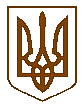 ПЕРВОМАЙСЬКА МІСЬКА РАДАМИКОЛАЇВСЬКОЇ ОБЛАСТІВИКОНАВЧИЙ КОМІТЕТП Р О Т О К О Л засідання виконавчого комітету міської радивід  12.11.2021  № 12м. Первомайськ
У засіданні взяли участь члени виконавчого комітету міської ради:Головує   ДЕМЧЕНКО Олег -  міський голова БАДЕРА Олександр, БРЕНГАЧ  Олександр,  ДАНИЛЬЧЕНКО Тетяна, ЄЛЬШИН Дмитро, МЕДВЕДЧУК Михайло, ПАВЛЕНКО   Олена, РЯБЧЕНКО Володимир.  Відсутні члени виконавчого комітету міської ради:МАЛІШЕВСЬКИЙ Дмитро
Присутні на засіданні виконавчого комітету міської ради:Міський голова                                                                         Олег ДЕМЧЕНКОКеруючий справами виконавчогокомітету міської ради                                                     Тетяна ДАНИЛЬЧЕНКО    Місце проведення –
    зал засідань виконкомуЗасідання почалося о 10 год. 00 хв.Засідання закінчилося о 11 год. 50 хв.АЛБУЛ АнтонінаАЛБУЛ АнтонінаАЛБУЛ Антонінажурналіст сайта  «MK NEWS» (1-13);журналіст сайта  «MK NEWS» (1-13);ВИШНЕВСЬКИЙ ВладиславВИШНЕВСЬКИЙ ВладиславВИШНЕВСЬКИЙ Владиславначальник управління комунальної власності та земельних відносин міської ради (38-40);начальник управління комунальної власності та земельних відносин міської ради (38-40);ГЛАДКИХ  ЮрійГЛАДКИХ  ЮрійГЛАДКИХ  Юрійдиректор ТОВ «Комунсервіс Тепло» (13);директор ТОВ «Комунсервіс Тепло» (13);ГОТКА ВікторГОТКА ВікторГОТКА Вікторголовний лікар КНП «Первомайська центральна районна лікарня» (1);головний лікар КНП «Первомайська центральна районна лікарня» (1);ЖАЛОБА  ОленаЖАЛОБА  ОленаЖАЛОБА  Оленаголовний бухгалтер КП «Первомайський центр  первинної медико-санітарної допомоги» (1;20);головний бухгалтер КП «Первомайський центр  первинної медико-санітарної допомоги» (1;20);ЖИВОТОВСЬКА  АнтонінаЖИВОТОВСЬКА  АнтонінаЖИВОТОВСЬКА  Антонінаголовний спеціаліст по роботі із зверненнями громадян сектору контролю та організаційної роботи апарату виконавчого комітету міської ради (15);головний спеціаліст по роботі із зверненнями громадян сектору контролю та організаційної роботи апарату виконавчого комітету міської ради (15);ЗАРИЦЬКА ОленаЗАРИЦЬКА ОленаЗАРИЦЬКА Оленаначальник управління юридичної, кадрової та мобілізаційно-оборонної роботи апарату виконавчого комітету міської ради (1-44);начальник управління юридичної, кадрової та мобілізаційно-оборонної роботи апарату виконавчого комітету міської ради (1-44);ЗАРИЦЬКА    ТетянаЗАРИЦЬКА    ТетянаЗАРИЦЬКА    Тетянаначальник управління економічного розвитку територіальної громади міської ради (18-25);начальник управління економічного розвитку територіальної громади міської ради (18-25);ІВАНИЦЬКИЙ ДмитроІВАНИЦЬКИЙ ДмитроІВАНИЦЬКИЙ Дмитроначальник відділу  прес-служби апарату виконавчого комітету міської ради (1-44);начальник відділу  прес-служби апарату виконавчого комітету міської ради (1-44);КРЮКОВА  ІлонаКРЮКОВА  ІлонаКРЮКОВА  Ілонаекономіст  КП «Комунсервіс» (12);економіст  КП «Комунсервіс» (12);КОЛЕСНІЧЕНКО  ОльгаКОЛЕСНІЧЕНКО  ОльгаКОЛЕСНІЧЕНКО  Ольганачальник управління соціального захисту населення міської ради (1-8);начальник управління соціального захисту населення міської ради (1-8);КОРЧЕВНА Лариса КОРЧЕВНА Лариса КОРЧЕВНА Лариса головний спеціаліст відділу містобудування та архітектури апарату виконавчого комітету міської ради (41-42);головний спеціаліст відділу містобудування та архітектури апарату виконавчого комітету міської ради (41-42);МАЛИНА ЮліяМАЛИНА ЮліяМАЛИНА Юліяначальник відділу з питань надзви-чайних ситуацій апарату виконавчого комітету міської ради (17);начальник відділу з питань надзви-чайних ситуацій апарату виконавчого комітету міської ради (17);МАРТИНОВА  ЛюдмилаМАРТИНОВА  ЛюдмилаМАРТИНОВА  Людмиларедактор газети «Вісник Первомайська» (1-44) ;редактор газети «Вісник Первомайська» (1-44) ;ОБОЛЕНСЬКА ТетянаОБОЛЕНСЬКА ТетянаОБОЛЕНСЬКА Тетянаголовний лікар КП «Первомайський міський центр первинної медико-санітарної допомоги» (1);головний лікар КП «Первомайський міський центр первинної медико-санітарної допомоги» (1);ОЛІШЕВСЬКА  НаталіяОЛІШЕВСЬКА  НаталіяОЛІШЕВСЬКА  Наталіяначальник управління культури, національностей, релігій, молоді та спорту міської ради (1; 9-10);начальник управління культури, національностей, релігій, молоді та спорту міської ради (1; 9-10);ОСТАПЕНКО ГалинаОСТАПЕНКО ГалинаОСТАПЕНКО Галинаначальник управління освіти міської ради (1); начальник управління освіти міської ради (1); ПЕРКОВА НаталіяПЕРКОВА НаталіяПЕРКОВА Наталіяначальник управління у справах дітей міської ради (26-37);начальник управління у справах дітей міської ради (26-37);СТЕПУЛ АлінаСТЕПУЛ АлінаСТЕПУЛ Алінажурналіст міської щотижневої інформаційно-рекламної газети «ТВ Всесвіт» (1-44);журналіст міської щотижневої інформаційно-рекламної газети «ТВ Всесвіт» (1-44);ТРОЯН ТетянаТРОЯН ТетянаТРОЯН Тетяназаступник начальника управління житлово-комунального господарства міської ради (1;11-14);заступник начальника управління житлово-комунального господарства міської ради (1;11-14);ЧЕКРИЖОВ ОлегЧЕКРИЖОВ ОлегЧЕКРИЖОВ Олегголовний лікар КНП «Первомайська центральна міська багатопрофільна лікарня» (1);   головний лікар КНП «Первомайська центральна міська багатопрофільна лікарня» (1);   ШУГУРОВ СергійШУГУРОВ СергійШУГУРОВ Сергійначальник фінансового управління міської ради (1);начальник фінансового управління міської ради (1);ЯГНЮК Ольга                                  ЯГНЮК Ольга                                  ЯГНЮК Ольга                                  начальник загального відділу апарату виконавчого комітету міської ради (1-44);                 начальник загального відділу апарату виконавчого комітету міської ради (1-44);                 ЯРОВИЙ  Віталій ЯРОВИЙ  Віталій ЯРОВИЙ  Віталій начальник КП «Управління пасажирських перевезень» (21-25).начальник КП «Управління пасажирських перевезень» (21-25).     Міський голова ДЕМЧЕНКО Олег наголосив на тому, що необхідно затвердити порядок денний засідання виконавчого комітету міської ради.     Міський голова ДЕМЧЕНКО Олег наголосив на тому, що необхідно затвердити порядок денний засідання виконавчого комітету міської ради.     Міський голова ДЕМЧЕНКО Олег наголосив на тому, що необхідно затвердити порядок денний засідання виконавчого комітету міської ради.     Міський голова ДЕМЧЕНКО Олег наголосив на тому, що необхідно затвердити порядок денний засідання виконавчого комітету міської ради.     Міський голова ДЕМЧЕНКО Олег наголосив на тому, що необхідно затвердити порядок денний засідання виконавчого комітету міської ради.      Пропозицій щодо змін та доповнень до порядку денного засідання виконавчого комітету міської ради не надійшло.      Пропозицій щодо змін та доповнень до порядку денного засідання виконавчого комітету міської ради не надійшло.      Пропозицій щодо змін та доповнень до порядку денного засідання виконавчого комітету міської ради не надійшло.      Пропозицій щодо змін та доповнень до порядку денного засідання виконавчого комітету міської ради не надійшло.      Пропозицій щодо змін та доповнень до порядку денного засідання виконавчого комітету міської ради не надійшло.Міський голова ДЕМЧЕНКО Олег запропонував затвердити порядок денний засідання виконавчого комітету міської ради :Міський голова ДЕМЧЕНКО Олег запропонував затвердити порядок денний засідання виконавчого комітету міської ради :Міський голова ДЕМЧЕНКО Олег запропонував затвердити порядок денний засідання виконавчого комітету міської ради :Міський голова ДЕМЧЕНКО Олег запропонував затвердити порядок денний засідання виконавчого комітету міської ради :Міський голова ДЕМЧЕНКО Олег запропонував затвердити порядок денний засідання виконавчого комітету міської ради : 1.Про виконання бюджету Первомайської міської територіальної громади за 9 місяців 2021 року.Про виконання бюджету Первомайської міської територіальної громади за 9 місяців 2021 року.Про виконання бюджету Первомайської міської територіальної громади за 9 місяців 2021 року.Про виконання бюджету Первомайської міської територіальної громади за 9 місяців 2021 року. 2. Про хід виконання рішення міської ради від 28.01.2021 року № 24 «Про затвердження Соціальної комплексної програми підтримки сім’ї та дітей, забезпечення рівних прав та можливостей жінок і чоловіків Первомайської міської територіальної громади на 2021 рік».Про хід виконання рішення міської ради від 28.01.2021 року № 24 «Про затвердження Соціальної комплексної програми підтримки сім’ї та дітей, забезпечення рівних прав та можливостей жінок і чоловіків Первомайської міської територіальної громади на 2021 рік».Про хід виконання рішення міської ради від 28.01.2021 року № 24 «Про затвердження Соціальної комплексної програми підтримки сім’ї та дітей, забезпечення рівних прав та можливостей жінок і чоловіків Первомайської міської територіальної громади на 2021 рік».Про хід виконання рішення міської ради від 28.01.2021 року № 24 «Про затвердження Соціальної комплексної програми підтримки сім’ї та дітей, забезпечення рівних прав та можливостей жінок і чоловіків Первомайської міської територіальної громади на 2021 рік».3.Про відзначення Міжнародного дня людей  з інвалідністю в Первомайській міській територіальній громаді у 2021 році. Про відзначення Міжнародного дня людей  з інвалідністю в Первомайській міській територіальній громаді у 2021 році. Про відзначення Міжнародного дня людей  з інвалідністю в Первомайській міській територіальній громаді у 2021 році. Про відзначення Міжнародного дня людей  з інвалідністю в Первомайській міській територіальній громаді у 2021 році. 4.Про відзначення в Первомайській міській територіальній громаді Дня вшанування учасників ліквідації наслідків аварії на Чорнобильській АЕС.Про відзначення в Первомайській міській територіальній громаді Дня вшанування учасників ліквідації наслідків аварії на Чорнобильській АЕС.Про відзначення в Первомайській міській територіальній громаді Дня вшанування учасників ліквідації наслідків аварії на Чорнобильській АЕС.Про відзначення в Первомайській міській територіальній громаді Дня вшанування учасників ліквідації наслідків аварії на Чорнобильській АЕС.5.Про внесення змін до рішення виконавчого комітету міської ради від 08.10.2021р. № 431 «Про підготовку та проведення Дня вшанування пам’яті жертв голодоморів в Первомайській міській територіальній громаді у 2021 році.Про внесення змін до рішення виконавчого комітету міської ради від 08.10.2021р. № 431 «Про підготовку та проведення Дня вшанування пам’яті жертв голодоморів в Первомайській міській територіальній громаді у 2021 році.Про внесення змін до рішення виконавчого комітету міської ради від 08.10.2021р. № 431 «Про підготовку та проведення Дня вшанування пам’яті жертв голодоморів в Первомайській міській територіальній громаді у 2021 році.Про внесення змін до рішення виконавчого комітету міської ради від 08.10.2021р. № 431 «Про підготовку та проведення Дня вшанування пам’яті жертв голодоморів в Первомайській міській територіальній громаді у 2021 році.6.Про відзначення 42-ї річниці введення радянських військ  в Афганістан в Первомайській міській територіальній громаді.Про відзначення 42-ї річниці введення радянських військ  в Афганістан в Первомайській міській територіальній громаді.Про відзначення 42-ї річниці введення радянських військ  в Афганістан в Первомайській міській територіальній громаді.Про відзначення 42-ї річниці введення радянських військ  в Афганістан в Первомайській міській територіальній громаді.7.Про нагородження Почесними грамотами виконавчого комітету Первомайської міської ради до Міжнародного дня людей з інвалідністюПро нагородження Почесними грамотами виконавчого комітету Первомайської міської ради до Міжнародного дня людей з інвалідністюПро нагородження Почесними грамотами виконавчого комітету Первомайської міської ради до Міжнародного дня людей з інвалідністюПро нагородження Почесними грамотами виконавчого комітету Первомайської міської ради до Міжнародного дня людей з інвалідністю8.Про нагородження Почесними грамотами виконавчого комітету Первомайської міської ради та цінними подарунками до Міжнародного дня волонтера.Про нагородження Почесними грамотами виконавчого комітету Первомайської міської ради та цінними подарунками до Міжнародного дня волонтера.Про нагородження Почесними грамотами виконавчого комітету Первомайської міської ради та цінними подарунками до Міжнародного дня волонтера.Про нагородження Почесними грамотами виконавчого комітету Первомайської міської ради та цінними подарунками до Міжнародного дня волонтера.9.Про внесення змін до рішення виконавчого комітету міської ради від 12.02.2021 року №41 «Про затвердження розрахунків видатків на виконання Програми «Наша громада: її події, свята, трудові будні» на 2021 рік».Про внесення змін до рішення виконавчого комітету міської ради від 12.02.2021 року №41 «Про затвердження розрахунків видатків на виконання Програми «Наша громада: її події, свята, трудові будні» на 2021 рік».Про внесення змін до рішення виконавчого комітету міської ради від 12.02.2021 року №41 «Про затвердження розрахунків видатків на виконання Програми «Наша громада: її події, свята, трудові будні» на 2021 рік».Про внесення змін до рішення виконавчого комітету міської ради від 12.02.2021 року №41 «Про затвердження розрахунків видатків на виконання Програми «Наша громада: її події, свята, трудові будні» на 2021 рік».10.Про організацію та проведення святкових заходів до Дня Святого Миколая, новорічних та різдвяних свят в Первомайській міській територіальній громаді.Про організацію та проведення святкових заходів до Дня Святого Миколая, новорічних та різдвяних свят в Первомайській міській територіальній громаді.Про організацію та проведення святкових заходів до Дня Святого Миколая, новорічних та різдвяних свят в Первомайській міській територіальній громаді.Про організацію та проведення святкових заходів до Дня Святого Миколая, новорічних та різдвяних свят в Первомайській міській територіальній громаді.11.Про заходи по забезпеченню належного стану вулично- дорожної мережі Первомайської міської територіальної громади під час снігових заметів та ожеледиці у зимовий період 2021-2022 років.Про заходи по забезпеченню належного стану вулично- дорожної мережі Первомайської міської територіальної громади під час снігових заметів та ожеледиці у зимовий період 2021-2022 років.Про заходи по забезпеченню належного стану вулично- дорожної мережі Первомайської міської територіальної громади під час снігових заметів та ожеледиці у зимовий період 2021-2022 років.Про заходи по забезпеченню належного стану вулично- дорожної мережі Первомайської міської територіальної громади під час снігових заметів та ожеледиці у зимовий період 2021-2022 років.12.Про надання дозволу комунальному підприємству «Комунсервіс» на тимчасове користування нормами та тарифами на комунальні послуги, які діють в населених пунктах с. Кінецпіль, смт Підгородна, с. Грушівка, с. Вербова Балка.Про надання дозволу комунальному підприємству «Комунсервіс» на тимчасове користування нормами та тарифами на комунальні послуги, які діють в населених пунктах с. Кінецпіль, смт Підгородна, с. Грушівка, с. Вербова Балка.Про надання дозволу комунальному підприємству «Комунсервіс» на тимчасове користування нормами та тарифами на комунальні послуги, які діють в населених пунктах с. Кінецпіль, смт Підгородна, с. Грушівка, с. Вербова Балка.Про надання дозволу комунальному підприємству «Комунсервіс» на тимчасове користування нормами та тарифами на комунальні послуги, які діють в населених пунктах с. Кінецпіль, смт Підгородна, с. Грушівка, с. Вербова Балка.13.Про визначення виробника та постачальника теплової енергії для об’єктів міста Первомайська та встановлення коригованого тарифу на теплову енергію.Про визначення виробника та постачальника теплової енергії для об’єктів міста Первомайська та встановлення коригованого тарифу на теплову енергію.Про визначення виробника та постачальника теплової енергії для об’єктів міста Первомайська та встановлення коригованого тарифу на теплову енергію.Про визначення виробника та постачальника теплової енергії для об’єктів міста Первомайська та встановлення коригованого тарифу на теплову енергію.14.Про затвердження переліку автобусних зупинок громадського транспорту в місті Первомайську.Про затвердження переліку автобусних зупинок громадського транспорту в місті Первомайську.Про затвердження переліку автобусних зупинок громадського транспорту в місті Первомайську.Про затвердження переліку автобусних зупинок громадського транспорту в місті Первомайську.15.Про забезпечення виконання вимог Закону України «Про звернення громадян», актів Президента України, Кабінету Міністрів України щодо  звернень громадян за 9 місяців 2021 року.Про забезпечення виконання вимог Закону України «Про звернення громадян», актів Президента України, Кабінету Міністрів України щодо  звернень громадян за 9 місяців 2021 року.Про забезпечення виконання вимог Закону України «Про звернення громадян», актів Президента України, Кабінету Міністрів України щодо  звернень громадян за 9 місяців 2021 року.Про забезпечення виконання вимог Закону України «Про звернення громадян», актів Президента України, Кабінету Міністрів України щодо  звернень громадян за 9 місяців 2021 року.16.Про відзначення Дня Гідності та Свободи в Первомайській міській територіальній громаді в 2021 році.Про відзначення Дня Гідності та Свободи в Первомайській міській територіальній громаді в 2021 році.Про відзначення Дня Гідності та Свободи в Первомайській міській територіальній громаді в 2021 році.Про відзначення Дня Гідності та Свободи в Первомайській міській територіальній громаді в 2021 році.17.Про затвердження Положення про спеціальну комісію з ліквідації наслідків надзвичайних ситуацій техногенного та природного характеру місцевого рівня .Про затвердження Положення про спеціальну комісію з ліквідації наслідків надзвичайних ситуацій техногенного та природного характеру місцевого рівня .Про затвердження Положення про спеціальну комісію з ліквідації наслідків надзвичайних ситуацій техногенного та природного характеру місцевого рівня .Про затвердження Положення про спеціальну комісію з ліквідації наслідків надзвичайних ситуацій техногенного та природного характеру місцевого рівня .18.Про результати проведення інвентаризації технічного стану будівель закладів та установ бюджетної сфери Первомайської  міської територіальної громади.Про результати проведення інвентаризації технічного стану будівель закладів та установ бюджетної сфери Первомайської  міської територіальної громади.Про результати проведення інвентаризації технічного стану будівель закладів та установ бюджетної сфери Первомайської  міської територіальної громади.Про результати проведення інвентаризації технічного стану будівель закладів та установ бюджетної сфери Первомайської  міської територіальної громади.19.Про внесення змін до рішення виконавчого  комітету міської ради від 13.03.2020 року № 114 «Про затвердження Положення про оплату
праці керівників комунальних, комунальних некомерційних підприємств та Положення про укладення контрактів з керівниками комунальних, комунальних некомерційних підприємств установ та організацій в новій редакції».Про внесення змін до рішення виконавчого  комітету міської ради від 13.03.2020 року № 114 «Про затвердження Положення про оплату
праці керівників комунальних, комунальних некомерційних підприємств та Положення про укладення контрактів з керівниками комунальних, комунальних некомерційних підприємств установ та організацій в новій редакції».Про внесення змін до рішення виконавчого  комітету міської ради від 13.03.2020 року № 114 «Про затвердження Положення про оплату
праці керівників комунальних, комунальних некомерційних підприємств та Положення про укладення контрактів з керівниками комунальних, комунальних некомерційних підприємств установ та організацій в новій редакції».Про внесення змін до рішення виконавчого  комітету міської ради від 13.03.2020 року № 114 «Про затвердження Положення про оплату
праці керівників комунальних, комунальних некомерційних підприємств та Положення про укладення контрактів з керівниками комунальних, комунальних некомерційних підприємств установ та організацій в новій редакції».20.Про внесення змін до рішення виконавчого комітету міської ради від 14.05.2021 року №174 «Про затвердження фінансового плану на 2021 рік комунального підприємства «Первомайський міський центр первинної медико-санітарної допомоги» Первомайської міської ради в новій редакції».Про внесення змін до рішення виконавчого комітету міської ради від 14.05.2021 року №174 «Про затвердження фінансового плану на 2021 рік комунального підприємства «Первомайський міський центр первинної медико-санітарної допомоги» Первомайської міської ради в новій редакції».Про внесення змін до рішення виконавчого комітету міської ради від 14.05.2021 року №174 «Про затвердження фінансового плану на 2021 рік комунального підприємства «Первомайський міський центр первинної медико-санітарної допомоги» Первомайської міської ради в новій редакції».Про внесення змін до рішення виконавчого комітету міської ради від 14.05.2021 року №174 «Про затвердження фінансового плану на 2021 рік комунального підприємства «Первомайський міський центр первинної медико-санітарної допомоги» Первомайської міської ради в новій редакції».21.Про затвердження реєстру автобусних маршрутів загального користування в межах Первомайської міської територіальної громади.Про затвердження реєстру автобусних маршрутів загального користування в межах Первомайської міської територіальної громади.Про затвердження реєстру автобусних маршрутів загального користування в межах Первомайської міської територіальної громади.Про затвердження реєстру автобусних маршрутів загального користування в межах Первомайської міської територіальної громади.22.Про затвердження змін до рішення виконавчого комітету міської ради від 11.06.2021 року №205 «Про затвердження Положення та складу конкурсного комітету з визначення автомобільних перевізників для перевезення пасажирів на автобусних маршрутах загального користування Первомайської міської територіальної громади».Про затвердження змін до рішення виконавчого комітету міської ради від 11.06.2021 року №205 «Про затвердження Положення та складу конкурсного комітету з визначення автомобільних перевізників для перевезення пасажирів на автобусних маршрутах загального користування Первомайської міської територіальної громади».Про затвердження змін до рішення виконавчого комітету міської ради від 11.06.2021 року №205 «Про затвердження Положення та складу конкурсного комітету з визначення автомобільних перевізників для перевезення пасажирів на автобусних маршрутах загального користування Первомайської міської територіальної громади».Про затвердження змін до рішення виконавчого комітету міської ради від 11.06.2021 року №205 «Про затвердження Положення та складу конкурсного комітету з визначення автомобільних перевізників для перевезення пасажирів на автобусних маршрутах загального користування Первомайської міської територіальної громади».23.Про затвердження паспорта нового автобусного маршруту регулярних перевезень приміського сполучення № 92 «Дитяча лікарня- АС «Голта с. Чаусове -2» в межах Первомайської міської територіальної громади.Про затвердження паспорта нового автобусного маршруту регулярних перевезень приміського сполучення № 92 «Дитяча лікарня- АС «Голта с. Чаусове -2» в межах Первомайської міської територіальної громади.Про затвердження паспорта нового автобусного маршруту регулярних перевезень приміського сполучення № 92 «Дитяча лікарня- АС «Голта с. Чаусове -2» в межах Первомайської міської територіальної громади.Про затвердження паспорта нового автобусного маршруту регулярних перевезень приміського сполучення № 92 «Дитяча лікарня- АС «Голта с. Чаусове -2» в межах Первомайської міської територіальної громади.24.Про призначення конкурсу з перевезення пасажирів на автобусних маршрутах загального користування Первомайської міської територіальної громади.Про призначення конкурсу з перевезення пасажирів на автобусних маршрутах загального користування Первомайської міської територіальної громади.Про призначення конкурсу з перевезення пасажирів на автобусних маршрутах загального користування Первомайської міської територіальної громади.Про призначення конкурсу з перевезення пасажирів на автобусних маршрутах загального користування Первомайської міської територіальної громади.25.Про внесення змін до рішення виконавчого комітету міської ради від 11.06.2021 року № 206 « Про покладання функцій робочого органу з організації проведення конкурсу з перевезення пасажирів на міських автобусних маршрутах загального користування Первомайської міської територіальної громади».Про внесення змін до рішення виконавчого комітету міської ради від 11.06.2021 року № 206 « Про покладання функцій робочого органу з організації проведення конкурсу з перевезення пасажирів на міських автобусних маршрутах загального користування Первомайської міської територіальної громади».Про внесення змін до рішення виконавчого комітету міської ради від 11.06.2021 року № 206 « Про покладання функцій робочого органу з організації проведення конкурсу з перевезення пасажирів на міських автобусних маршрутах загального користування Первомайської міської територіальної громади».Про внесення змін до рішення виконавчого комітету міської ради від 11.06.2021 року № 206 « Про покладання функцій робочого органу з організації проведення конкурсу з перевезення пасажирів на міських автобусних маршрутах загального користування Первомайської міської територіальної громади».26.Про негайне  відібрання малолітньої Анни КОЗІЦЬКОЇ.Про негайне  відібрання малолітньої Анни КОЗІЦЬКОЇ.Про негайне  відібрання малолітньої Анни КОЗІЦЬКОЇ.Про негайне  відібрання малолітньої Анни КОЗІЦЬКОЇ.27.Про надання статусу дитини , позбавленої батьківського піклування ЯНУ МУРАШОВУ.Про надання статусу дитини , позбавленої батьківського піклування ЯНУ МУРАШОВУ.Про надання статусу дитини , позбавленої батьківського піклування ЯНУ МУРАШОВУ.Про надання статусу дитини , позбавленої батьківського піклування ЯНУ МУРАШОВУ.28.Про надання статусу дитини , позбавленої батьківського піклування, Кірі КОЗАКОВІЙ.Про надання статусу дитини , позбавленої батьківського піклування, Кірі КОЗАКОВІЙ.Про надання статусу дитини , позбавленої батьківського піклування, Кірі КОЗАКОВІЙ.Про надання статусу дитини , позбавленої батьківського піклування, Кірі КОЗАКОВІЙ.29.Про надання статусу дитини , позбавленої батьківського піклування, Павлу ВОЛОШИНСЬКОМУ.Про надання статусу дитини , позбавленої батьківського піклування, Павлу ВОЛОШИНСЬКОМУ.Про надання статусу дитини , позбавленої батьківського піклування, Павлу ВОЛОШИНСЬКОМУ.Про надання статусу дитини , позбавленої батьківського піклування, Павлу ВОЛОШИНСЬКОМУ.30.Про встановлення опіки  над Павлом ВОЛОШИНСЬКИМ, 11.02.2012 р. н.Про встановлення опіки  над Павлом ВОЛОШИНСЬКИМ, 11.02.2012 р. н.Про встановлення опіки  над Павлом ВОЛОШИНСЬКИМ, 11.02.2012 р. н.Про встановлення опіки  над Павлом ВОЛОШИНСЬКИМ, 11.02.2012 р. н.31.Про  надання дозволу гр.  Наумчак Л.О.на укладення договору дарування житлового будинку та земельної ділянки.Про  надання дозволу гр.  Наумчак Л.О.на укладення договору дарування житлового будинку та земельної ділянки.Про  надання дозволу гр.  Наумчак Л.О.на укладення договору дарування житлового будинку та земельної ділянки.Про  надання дозволу гр.  Наумчак Л.О.на укладення договору дарування житлового будинку та земельної ділянки.32.Про  надання дозволу гр. Ружанській О.М.  на укладання договору дарування земельної ділянки на ім'я малолітнього Ружанського Івана Олександровича.Про  надання дозволу гр. Ружанській О.М.  на укладання договору дарування земельної ділянки на ім'я малолітнього Ружанського Івана Олександровича.Про  надання дозволу гр. Ружанській О.М.  на укладання договору дарування земельної ділянки на ім'я малолітнього Ружанського Івана Олександровича.Про  надання дозволу гр. Ружанській О.М.  на укладання договору дарування земельної ділянки на ім'я малолітнього Ружанського Івана Олександровича.33.Про  надання дозволу гр. Токару В. Т, гр. Токар Т. М. на укладання договору купівлі-продажу житлового будинку та земельної ділянки.Про  надання дозволу гр. Токару В. Т, гр. Токар Т. М. на укладання договору купівлі-продажу житлового будинку та земельної ділянки.Про  надання дозволу гр. Токару В. Т, гр. Токар Т. М. на укладання договору купівлі-продажу житлового будинку та земельної ділянки.Про  надання дозволу гр. Токару В. Т, гр. Токар Т. М. на укладання договору купівлі-продажу житлового будинку та земельної ділянки.34.Про  надання дозволу гр.  Тітовій Н. В. на укладання договорів купівлі-продажу житла на ім'я неповнолітньої Тітової Юлії Олександрівни.Про  надання дозволу гр.  Тітовій Н. В. на укладання договорів купівлі-продажу житла на ім'я неповнолітньої Тітової Юлії Олександрівни.Про  надання дозволу гр.  Тітовій Н. В. на укладання договорів купівлі-продажу житла на ім'я неповнолітньої Тітової Юлії Олександрівни.Про  надання дозволу гр.  Тітовій Н. В. на укладання договорів купівлі-продажу житла на ім'я неповнолітньої Тітової Юлії Олександрівни.35.Про надання дозволу гр. Яценко Н.А. на укладання договору дарування житла.Про надання дозволу гр. Яценко Н.А. на укладання договору дарування житла.Про надання дозволу гр. Яценко Н.А. на укладання договору дарування житла.Про надання дозволу гр. Яценко Н.А. на укладання договору дарування житла.36.Про обмеження перебування дітей у закладах дозвілля, громадського  харчування, на вулицях та інших громадських місцях у вечірній та нічний час на території Первомайської міської територіальної громади.Про обмеження перебування дітей у закладах дозвілля, громадського  харчування, на вулицях та інших громадських місцях у вечірній та нічний час на території Первомайської міської територіальної громади.Про обмеження перебування дітей у закладах дозвілля, громадського  харчування, на вулицях та інших громадських місцях у вечірній та нічний час на території Первомайської міської територіальної громади.Про обмеження перебування дітей у закладах дозвілля, громадського  харчування, на вулицях та інших громадських місцях у вечірній та нічний час на території Первомайської міської територіальної громади.37.Про організацію і проведення рейдів по профілактиці негативних проявів серед неповнолітніх на території Первомайської міської територіальної громади.Про організацію і проведення рейдів по профілактиці негативних проявів серед неповнолітніх на території Первомайської міської територіальної громади.Про організацію і проведення рейдів по профілактиці негативних проявів серед неповнолітніх на території Первомайської міської територіальної громади.Про організацію і проведення рейдів по профілактиці негативних проявів серед неповнолітніх на території Первомайської міської територіальної громади.38.Про взяття на квартирний облік  громадян, які потребують поліпшення житлових умов.Про взяття на квартирний облік  громадян, які потребують поліпшення житлових умов.Про взяття на квартирний облік  громадян, які потребують поліпшення житлових умов.Про взяття на квартирний облік  громадян, які потребують поліпшення житлових умов.39.Про зміну договору найму жилого приміщення внаслідок визнання наймачем іншого члена сім’ї.Про зміну договору найму жилого приміщення внаслідок визнання наймачем іншого члена сім’ї.Про зміну договору найму жилого приміщення внаслідок визнання наймачем іншого члена сім’ї.Про зміну договору найму жилого приміщення внаслідок визнання наймачем іншого члена сім’ї.40.Про вирішення земельного спору щодо відмови суміжника погоджувати межі земельної ділянки по вул. Володимира Короленка, 7.Про вирішення земельного спору щодо відмови суміжника погоджувати межі земельної ділянки по вул. Володимира Короленка, 7.Про вирішення земельного спору щодо відмови суміжника погоджувати межі земельної ділянки по вул. Володимира Короленка, 7.Про вирішення земельного спору щодо відмови суміжника погоджувати межі земельної ділянки по вул. Володимира Короленка, 7.41.Про надання дозволу на знесення  житлового будинку №9 по вулиці Кустарна у місті Первомайську.Про надання дозволу на знесення  житлового будинку №9 по вулиці Кустарна у місті Первомайську.Про надання дозволу на знесення  житлового будинку №9 по вулиці Кустарна у місті Первомайську.Про надання дозволу на знесення  житлового будинку №9 по вулиці Кустарна у місті Первомайську.42.Про надання дозволу на розміщення зовнішньої реклами на території
Первомайської міської територіальної громади.Про надання дозволу на розміщення зовнішньої реклами на території
Первомайської міської територіальної громади.Про надання дозволу на розміщення зовнішньої реклами на території
Первомайської міської територіальної громади.Про надання дозволу на розміщення зовнішньої реклами на території
Первомайської міської територіальної громади.43.Про      внесення      змін     до рішення виконавчого  комітету   міської ради від 12.02.2021 р. № 41 «Про затвердження розрахунків   на   виконання Програми «Наша громада:  її  події,  свята, трудові будні» на 2021 рік».Про      внесення      змін     до рішення виконавчого  комітету   міської ради від 12.02.2021 р. № 41 «Про затвердження розрахунків   на   виконання Програми «Наша громада:  її  події,  свята, трудові будні» на 2021 рік».Про      внесення      змін     до рішення виконавчого  комітету   міської ради від 12.02.2021 р. № 41 «Про затвердження розрахунків   на   виконання Програми «Наша громада:  її  події,  свята, трудові будні» на 2021 рік».Про      внесення      змін     до рішення виконавчого  комітету   міської ради від 12.02.2021 р. № 41 «Про затвердження розрахунків   на   виконання Програми «Наша громада:  її  події,  свята, трудові будні» на 2021 рік».44.Про розпорядження, видані в період між засіданнями виконкому.Про розпорядження, видані в період між засіданнями виконкому.Про розпорядження, видані в період між засіданнями виконкому.Про розпорядження, видані в період між засіданнями виконкому.По даній пропозиції проведено голосування.Результати голосування:По даній пропозиції проведено голосування.Результати голосування:По даній пропозиції проведено голосування.Результати голосування:По даній пропозиції проведено голосування.Результати голосування:По даній пропозиції проведено голосування.Результати голосування:«за»«проти»«утримались»«не голосували»«за»«проти»«утримались»«не голосували»- 8- немає- немає- немає- 8- немає- немає- немає- 8- немає- немає- немаєВИРІШИЛИ:ВИРІШИЛИ:затвердити запропонований порядок денний засідання виконавчого комітету міської ради.затвердити запропонований порядок денний засідання виконавчого комітету міської ради.затвердити запропонований порядок денний засідання виконавчого комітету міської ради.1. СЛУХАЛИ:1. СЛУХАЛИ:Про виконання бюджету Первомайської міської територіальної громади за 9 місяців 2021 рокуПро виконання бюджету Первомайської міської територіальної громади за 9 місяців 2021 рокуПро виконання бюджету Первомайської міської територіальної громади за 9 місяців 2021 рокуДОПОВІДАЧ:ДОПОВІДАЧ:ШУГУРОВ СергійШУГУРОВ СергійШУГУРОВ СергійВИСТУПИЛИ:ВИСТУПИЛИ:КОЛЕСНІЧЕНКО  Ольга, ОСТАПЕНКО Галина, ЧЕКРИЖОВ Олег, ОБОЛЕНСЬКА Тетяна, ГОТКА Віктор, ОЛІШЕВСЬКА Наталія, ТРОЯН Тетяна, МЕДВЕДЧУК Михайло, БАДЕРА Олександр , ДЕМЧЕНКО ОлегКОЛЕСНІЧЕНКО  Ольга, ОСТАПЕНКО Галина, ЧЕКРИЖОВ Олег, ОБОЛЕНСЬКА Тетяна, ГОТКА Віктор, ОЛІШЕВСЬКА Наталія, ТРОЯН Тетяна, МЕДВЕДЧУК Михайло, БАДЕРА Олександр , ДЕМЧЕНКО ОлегКОЛЕСНІЧЕНКО  Ольга, ОСТАПЕНКО Галина, ЧЕКРИЖОВ Олег, ОБОЛЕНСЬКА Тетяна, ГОТКА Віктор, ОЛІШЕВСЬКА Наталія, ТРОЯН Тетяна, МЕДВЕДЧУК Михайло, БАДЕРА Олександр , ДЕМЧЕНКО ОлегВИРІШИЛИ:ВИРІШИЛИ:прийняти проєкт рішення виконавчого комітетуприйняти проєкт рішення виконавчого комітетуприйняти проєкт рішення виконавчого комітету                                                   «за»«проти»«утримались»«не голосували»                                                   «за»«проти»«утримались»«не голосували»- 8- немає- немає- немає- 8- немає- немає- немає- 8- немає- немає- немає(Рішення виконкому № 474)(Рішення виконкому № 474)(Рішення виконкому № 474)(Рішення виконкому № 474)(Рішення виконкому № 474)2. СЛУХАЛИ:2. СЛУХАЛИ:Про хід виконання рішення міської ради від 28.01.2021 року № 24 «Про затвердження Соціальної комплексної програми підтримки сім’ї та дітей, забезпечення рівних прав та можливостей жінок і чоловіків Первомайської міської територіальної громади на 2021 рік»Про хід виконання рішення міської ради від 28.01.2021 року № 24 «Про затвердження Соціальної комплексної програми підтримки сім’ї та дітей, забезпечення рівних прав та можливостей жінок і чоловіків Первомайської міської територіальної громади на 2021 рік»Про хід виконання рішення міської ради від 28.01.2021 року № 24 «Про затвердження Соціальної комплексної програми підтримки сім’ї та дітей, забезпечення рівних прав та можливостей жінок і чоловіків Первомайської міської територіальної громади на 2021 рік»ДОПОВІДАЧ:ДОПОВІДАЧ:КОЛЕСНІЧЕНКО  ОльгаКОЛЕСНІЧЕНКО  ОльгаКОЛЕСНІЧЕНКО  ОльгаВИРІШИЛИ:ВИРІШИЛИ:прийняти проєкт рішення виконавчого комітету прийняти проєкт рішення виконавчого комітету прийняти проєкт рішення виконавчого комітету                                                     «за»   «проти»«утримались»«не голосували»                                                    «за»   «проти»«утримались»«не голосували»- 8- немає- немає- немає- 8- немає- немає- немає- 8- немає- немає- немає(Рішення виконкому № 475)(Рішення виконкому № 475)(Рішення виконкому № 475)(Рішення виконкому № 475)(Рішення виконкому № 475)3. СЛУХАЛИ:3. СЛУХАЛИ:Про відзначення Міжнародного дня людей  з інвалідністю в Первомайській міській територіальній громаді у 2021 роціПро відзначення Міжнародного дня людей  з інвалідністю в Первомайській міській територіальній громаді у 2021 роціПро відзначення Міжнародного дня людей  з інвалідністю в Первомайській міській територіальній громаді у 2021 роціДОПОВІДАЧ:ДОПОВІДАЧ:КОЛЕСНІЧЕНКО  ОльгаКОЛЕСНІЧЕНКО  ОльгаКОЛЕСНІЧЕНКО  ОльгаВИРІШИЛИ:ВИРІШИЛИ:прийняти проєкт рішення виконавчого комітету прийняти проєкт рішення виконавчого комітету прийняти проєкт рішення виконавчого комітету                                                     «за»   «проти»«утримались»«не голосували»                                                    «за»   «проти»«утримались»«не голосували»- 8- немає- немає- немає- 8- немає- немає- немає- 8- немає- немає- немає                                          (Рішення виконкому № 476)                                          (Рішення виконкому № 476)                                          (Рішення виконкому № 476)                                          (Рішення виконкому № 476)                                          (Рішення виконкому № 476)4. СЛУХАЛИ:4. СЛУХАЛИ:Про відзначення в Первомайській міській територіальній громаді Дня вшанування учасників ліквідації наслідків аварії на Чорнобильській АЕСПро відзначення в Первомайській міській територіальній громаді Дня вшанування учасників ліквідації наслідків аварії на Чорнобильській АЕСПро відзначення в Первомайській міській територіальній громаді Дня вшанування учасників ліквідації наслідків аварії на Чорнобильській АЕСДОПОВІДАЧ:ДОПОВІДАЧ:КОЛЕСНІЧЕНКО  ОльгаКОЛЕСНІЧЕНКО  ОльгаКОЛЕСНІЧЕНКО  ОльгаВИРІШИЛИ:ВИРІШИЛИ:прийняти проєкт рішення виконавчого комітету прийняти проєкт рішення виконавчого комітету прийняти проєкт рішення виконавчого комітету                                                     «за»   «проти»«утримались»«не голосували»                                                    «за»   «проти»«утримались»«не голосували»- 8- немає- немає- немає- 8- немає- немає- немає- 8- немає- немає- немає                                          (Рішення виконкому № 477)                                          (Рішення виконкому № 477)                                          (Рішення виконкому № 477)                                          (Рішення виконкому № 477)                                          (Рішення виконкому № 477)5. СЛУХАЛИ:5. СЛУХАЛИ:Про внесення змін до рішення виконавчого комітету міської ради від 08.10.2021р. № 431 «Про підготовку та проведення Дня вшанування пам’яті жертв голодоморів в Первомайській міській територіальній громаді у 2021 роціПро внесення змін до рішення виконавчого комітету міської ради від 08.10.2021р. № 431 «Про підготовку та проведення Дня вшанування пам’яті жертв голодоморів в Первомайській міській територіальній громаді у 2021 роціПро внесення змін до рішення виконавчого комітету міської ради від 08.10.2021р. № 431 «Про підготовку та проведення Дня вшанування пам’яті жертв голодоморів в Первомайській міській територіальній громаді у 2021 роціДОПОВІДАЧ:ДОПОВІДАЧ:КОЛЕСНІЧЕНКО  ОльгаКОЛЕСНІЧЕНКО  ОльгаКОЛЕСНІЧЕНКО  ОльгаВИРІШИЛИ:ВИРІШИЛИ:прийняти проєкт рішення виконавчого комітету прийняти проєкт рішення виконавчого комітету прийняти проєкт рішення виконавчого комітету                                                     «за»   «проти»«утримались»«не голосували»                                                    «за»   «проти»«утримались»«не голосували»- 8- немає- немає- немає- 8- немає- немає- немає- 8- немає- немає- немає                                          (Рішення виконкому № 478)                                          (Рішення виконкому № 478)                                          (Рішення виконкому № 478)                                          (Рішення виконкому № 478)                                          (Рішення виконкому № 478)6. СЛУХАЛИ:6. СЛУХАЛИ:Про відзначення 42-ї річниці введення радянських військ  в Афганістан в Первомайській міській територіальній громаді Про відзначення 42-ї річниці введення радянських військ  в Афганістан в Первомайській міській територіальній громаді Про відзначення 42-ї річниці введення радянських військ  в Афганістан в Первомайській міській територіальній громаді ДОПОВІДАЧ:ДОПОВІДАЧ:КОЛЕСНІЧЕНКО  ОльгаКОЛЕСНІЧЕНКО  ОльгаКОЛЕСНІЧЕНКО  ОльгаВИРІШИЛИ:ВИРІШИЛИ:прийняти проєкт рішення виконавчого комітету прийняти проєкт рішення виконавчого комітету прийняти проєкт рішення виконавчого комітету                                                     «за»   «проти»«утримались»«не голосували»                                                    «за»   «проти»«утримались»«не голосували»- 8- немає- немає- немає- 8- немає- немає- немає- 8- немає- немає- немає(Рішення виконкому № 479)(Рішення виконкому № 479)(Рішення виконкому № 479)(Рішення виконкому № 479)(Рішення виконкому № 479)7. СЛУХАЛИ:7. СЛУХАЛИ:Про нагородження Почесними грамотами виконавчого комітету Первомайської міської ради до Міжнародного дня людей з інвалідністюПро нагородження Почесними грамотами виконавчого комітету Первомайської міської ради до Міжнародного дня людей з інвалідністюПро нагородження Почесними грамотами виконавчого комітету Первомайської міської ради до Міжнародного дня людей з інвалідністюДОПОВІДАЧ:ДОПОВІДАЧ:КОЛЕСНІЧЕНКО  ОльгаКОЛЕСНІЧЕНКО  ОльгаКОЛЕСНІЧЕНКО  ОльгаВИРІШИЛИ:ВИРІШИЛИ:прийняти проєкт рішення виконавчого комітету прийняти проєкт рішення виконавчого комітету прийняти проєкт рішення виконавчого комітету «за»«проти»«утримались»«не голосували»«за»«проти»«утримались»«не голосували»- 8- немає- немає- немає- 8- немає- немає- немає- 8- немає- немає- немає(Рішення виконкому № 480)(Рішення виконкому № 480)(Рішення виконкому № 480)(Рішення виконкому № 480)(Рішення виконкому № 480)8. СЛУХАЛИ:8. СЛУХАЛИ:Про нагородження Почесними грамотами виконавчого комітету Первомайської міської ради та цінними подарунками до Міжнародного дня волонтера.Про нагородження Почесними грамотами виконавчого комітету Первомайської міської ради та цінними подарунками до Міжнародного дня волонтера.Про нагородження Почесними грамотами виконавчого комітету Первомайської міської ради та цінними подарунками до Міжнародного дня волонтера.ДОПОВІДАЧ:ДОПОВІДАЧ:КОЛЕСНІЧЕНКО  ОльгаКОЛЕСНІЧЕНКО  ОльгаКОЛЕСНІЧЕНКО  Ольга     Надійшла пропозиція  начальника управління соціального захисту населення КОЛЕСНІЧЕНКО Ольги щодо прийняття проєкту рішення виконкому,  а саме :  «зняти з розгляду  проєкт рішення виконавчого комітету,  у зв’язку із необхідністю доопрацювання».  Міський голова ДЕМЧЕНКО Олег поставив дану пропозицію на голосування.     Надійшла пропозиція  начальника управління соціального захисту населення КОЛЕСНІЧЕНКО Ольги щодо прийняття проєкту рішення виконкому,  а саме :  «зняти з розгляду  проєкт рішення виконавчого комітету,  у зв’язку із необхідністю доопрацювання».  Міський голова ДЕМЧЕНКО Олег поставив дану пропозицію на голосування.     Надійшла пропозиція  начальника управління соціального захисту населення КОЛЕСНІЧЕНКО Ольги щодо прийняття проєкту рішення виконкому,  а саме :  «зняти з розгляду  проєкт рішення виконавчого комітету,  у зв’язку із необхідністю доопрацювання».  Міський голова ДЕМЧЕНКО Олег поставив дану пропозицію на голосування.     Надійшла пропозиція  начальника управління соціального захисту населення КОЛЕСНІЧЕНКО Ольги щодо прийняття проєкту рішення виконкому,  а саме :  «зняти з розгляду  проєкт рішення виконавчого комітету,  у зв’язку із необхідністю доопрацювання».  Міський голова ДЕМЧЕНКО Олег поставив дану пропозицію на голосування.     Надійшла пропозиція  начальника управління соціального захисту населення КОЛЕСНІЧЕНКО Ольги щодо прийняття проєкту рішення виконкому,  а саме :  «зняти з розгляду  проєкт рішення виконавчого комітету,  у зв’язку із необхідністю доопрацювання».  Міський голова ДЕМЧЕНКО Олег поставив дану пропозицію на голосування.Результути голосування :Результути голосування :Результути голосування :Результути голосування :Результути голосування :«за»«проти»«утримались»«не голосували»«за»«проти»«утримались»«не голосували»- 8- немає- немає- немає- 8- немає- немає- немає- 8- немає- немає- немає        За результатами голосування проєкт рішення виконавчого комітету не прийнятий (Додається).        За результатами голосування проєкт рішення виконавчого комітету не прийнятий (Додається).        За результатами голосування проєкт рішення виконавчого комітету не прийнятий (Додається).        За результатами голосування проєкт рішення виконавчого комітету не прийнятий (Додається).        За результатами голосування проєкт рішення виконавчого комітету не прийнятий (Додається).9. СЛУХАЛИ:9. СЛУХАЛИ:Про внесення змін до рішення виконавчого комітету міської ради від 12.02.2021 року №41 «Про затвердження розрахунків видатків на виконання Програми «Наша громада: її події, свята, трудові будні» на 2021 рік»Про внесення змін до рішення виконавчого комітету міської ради від 12.02.2021 року №41 «Про затвердження розрахунків видатків на виконання Програми «Наша громада: її події, свята, трудові будні» на 2021 рік»Про внесення змін до рішення виконавчого комітету міської ради від 12.02.2021 року №41 «Про затвердження розрахунків видатків на виконання Програми «Наша громада: її події, свята, трудові будні» на 2021 рік»ДОПОВІДАЧ:ДОПОВІДАЧ:ОЛІШЕВСЬКА НаталіяОЛІШЕВСЬКА НаталіяОЛІШЕВСЬКА НаталіяВИРІШИЛИ:ВИРІШИЛИ:прийняти проєкт рішення виконавчого комітету прийняти проєкт рішення виконавчого комітету прийняти проєкт рішення виконавчого комітету                                             «за»«проти»«утримались»«не голосували»                                            «за»«проти»«утримались»«не голосували»- 8- немає- немає- немає- 8- немає- немає- немає- 8- немає- немає- немає                                         (Рішення виконкому № 481)                                         (Рішення виконкому № 481)                                         (Рішення виконкому № 481)                                         (Рішення виконкому № 481)                                         (Рішення виконкому № 481)10. СЛУХАЛИ:10. СЛУХАЛИ:Про організацію та проведення святкових заходів до Дня Святого Миколая, новорічних та різдвяних свят в Первомайській міській територіальній громаді Про організацію та проведення святкових заходів до Дня Святого Миколая, новорічних та різдвяних свят в Первомайській міській територіальній громаді Про організацію та проведення святкових заходів до Дня Святого Миколая, новорічних та різдвяних свят в Первомайській міській територіальній громаді ДОПОВІДАЧ:ДОПОВІДАЧ:ОЛІШЕВСЬКА НаталіяОЛІШЕВСЬКА НаталіяОЛІШЕВСЬКА НаталіяВИРІШИЛИ:ВИРІШИЛИ:прийняти проєкт рішення виконавчого комітету прийняти проєкт рішення виконавчого комітету прийняти проєкт рішення виконавчого комітету                                            «за»«проти»«утримались»«не голосували»                                           «за»«проти»«утримались»«не голосували»-8- немає- немає- немає-8- немає- немає- немає-8- немає- немає- немає(Рішення виконкому № 482)(Рішення виконкому № 482)(Рішення виконкому № 482)(Рішення виконкому № 482)(Рішення виконкому № 482)11. СЛУХАЛИ:11. СЛУХАЛИ:Про заходи по забезпеченню належного стану вулично- дорожної мережі Первомайської міської територіальної громади під час снігових заметів та ожеледиці у зимовий період 2021-2022 роківПро заходи по забезпеченню належного стану вулично- дорожної мережі Первомайської міської територіальної громади під час снігових заметів та ожеледиці у зимовий період 2021-2022 роківПро заходи по забезпеченню належного стану вулично- дорожної мережі Первомайської міської територіальної громади під час снігових заметів та ожеледиці у зимовий період 2021-2022 роківДОПОВІДАЧ:ДОПОВІДАЧ:ТРОЯН ТетянаТРОЯН ТетянаТРОЯН ТетянаВИСТУПИЛИ:ВИСТУПИЛИ:БАДЕРА Олександр, ДЕМЧЕНКО ОлегБАДЕРА Олександр, ДЕМЧЕНКО ОлегБАДЕРА Олександр, ДЕМЧЕНКО ОлегВИРІШИЛИ:ВИРІШИЛИ:прийняти проєкт рішення виконавчого комітету прийняти проєкт рішення виконавчого комітету прийняти проєкт рішення виконавчого комітету                                           «за»«проти»«утримались»«не голосували»                                          «за»«проти»«утримались»«не голосували»- 8- немає- немає- немає- 8- немає- немає- немає- 8- немає- немає- немає(Рішення виконкому № 483)(Рішення виконкому № 483)(Рішення виконкому № 483)(Рішення виконкому № 483)(Рішення виконкому № 483)12. СЛУХАЛИ:12. СЛУХАЛИ:Про надання дозволу комунальному підприємству «Комунсервіс» на тимчасове користування нормами та тарифами на комунальні послуги, які діють в населених пунктах с. Кінецпіль, смт Підгородна, с. Грушівка, с. Вербова БалкаПро надання дозволу комунальному підприємству «Комунсервіс» на тимчасове користування нормами та тарифами на комунальні послуги, які діють в населених пунктах с. Кінецпіль, смт Підгородна, с. Грушівка, с. Вербова БалкаПро надання дозволу комунальному підприємству «Комунсервіс» на тимчасове користування нормами та тарифами на комунальні послуги, які діють в населених пунктах с. Кінецпіль, смт Підгородна, с. Грушівка, с. Вербова БалкаДОПОВІДАЧ:ДОПОВІДАЧ:ТРОЯН ТетянаТРОЯН ТетянаТРОЯН ТетянаВИРІШИЛИ:ВИРІШИЛИ:прийняти проєкт рішення виконавчого комітету прийняти проєкт рішення виконавчого комітету прийняти проєкт рішення виконавчого комітету                                             «за»«проти»«утримались»«не голосували»                                            «за»«проти»«утримались»«не голосували»- 8- немає- немає- немає- 8- немає- немає- немає- 8- немає- немає- немає(Рішення виконкому № 484)(Рішення виконкому № 484)(Рішення виконкому № 484)(Рішення виконкому № 484)(Рішення виконкому № 484)13.  СЛУХАЛИ:13.  СЛУХАЛИ:Про визначення виробника та постачальника теплової енергії для об’єктів міста Первомайська та встанов-лення коригованого тарифу на теплову енергію Про визначення виробника та постачальника теплової енергії для об’єктів міста Первомайська та встанов-лення коригованого тарифу на теплову енергію Про визначення виробника та постачальника теплової енергії для об’єктів міста Первомайська та встанов-лення коригованого тарифу на теплову енергію ДОПОВІДАЧ:ДОПОВІДАЧ:ТРОЯН ТетянаТРОЯН ТетянаТРОЯН ТетянаВИСТУПИЛИ:ВИСТУПИЛИ:ГЛАДКИХ Юрій, МЕДВЕДЧУК Михайло, РЯБЧЕНКО Володимир, БАДЕРА Олександр, ДЕМЧЕНКО ОлегГЛАДКИХ Юрій, МЕДВЕДЧУК Михайло, РЯБЧЕНКО Володимир, БАДЕРА Олександр, ДЕМЧЕНКО ОлегГЛАДКИХ Юрій, МЕДВЕДЧУК Михайло, РЯБЧЕНКО Володимир, БАДЕРА Олександр, ДЕМЧЕНКО ОлегРезультати голосуванняРезультати голосуванняприйняти проєкт рішення виконавчого комітету прийняти проєкт рішення виконавчого комітету прийняти проєкт рішення виконавчого комітету                                          «за»«проти»«утримались»«не голосували»                                         «за»«проти»«утримались»«не голосували»- немає- 8- немає- немає - немає- 8- немає- немає - немає- 8- немає- немає За результатами голосування проєкт рішення виконавчого комітету не прийнятий (додається).За результатами голосування проєкт рішення виконавчого комітету не прийнятий (додається).За результатами голосування проєкт рішення виконавчого комітету не прийнятий (додається).За результатами голосування проєкт рішення виконавчого комітету не прийнятий (додається).За результатами голосування проєкт рішення виконавчого комітету не прийнятий (додається).14.  СЛУХАЛИ:14.  СЛУХАЛИ:Про затвердження переліку автобусних зупинок громадського транспорту в місті ПервомайськуПро затвердження переліку автобусних зупинок громадського транспорту в місті ПервомайськуПро затвердження переліку автобусних зупинок громадського транспорту в місті ПервомайськуДОПОВІДАЧ:ДОПОВІДАЧ:ТРОЯН ТетянаТРОЯН ТетянаТРОЯН ТетянаВИРІШИЛИ:ВИРІШИЛИ:прийняти проєкт рішення виконавчого комітету прийняти проєкт рішення виконавчого комітету прийняти проєкт рішення виконавчого комітету                                          «за»«проти»«утримались»«не голосували»                                         «за»«проти»«утримались»«не голосували»- 8- немає- немає- немає - 8- немає- немає- немає - 8- немає- немає- немає (Рішення виконкому №485)(Рішення виконкому №485)(Рішення виконкому №485)(Рішення виконкому №485)(Рішення виконкому №485)15.  СЛУХАЛИ:15.  СЛУХАЛИ:Про забезпечення виконання вимог Закону України «Про звернення громадян», актів Президента України, Кабінету Міністрів України щодо  звернень громадян за 9 місяців 2021 рокуПро забезпечення виконання вимог Закону України «Про звернення громадян», актів Президента України, Кабінету Міністрів України щодо  звернень громадян за 9 місяців 2021 рокуПро забезпечення виконання вимог Закону України «Про звернення громадян», актів Президента України, Кабінету Міністрів України щодо  звернень громадян за 9 місяців 2021 рокуДОПОВІДАЧ:ДОПОВІДАЧ:ЖИВОТОВСЬКА АнтонінаЖИВОТОВСЬКА АнтонінаЖИВОТОВСЬКА АнтонінаВИРІШИЛИ:ВИРІШИЛИ:прийняти проєкт рішення виконавчого комітету прийняти проєкт рішення виконавчого комітету прийняти проєкт рішення виконавчого комітету                                          «за»«проти»«утримались»«не голосували»                                         «за»«проти»«утримались»«не голосували»- 8- немає- немає- немає - 8- немає- немає- немає - 8- немає- немає- немає (Рішення виконкому № 486)(Рішення виконкому № 486)(Рішення виконкому № 486)(Рішення виконкому № 486)(Рішення виконкому № 486)16.  СЛУХАЛИ:16.  СЛУХАЛИ:Про відзначення Дня Гідності та Свободи в Первомайській міській територіальній громаді в 2021 році.Про відзначення Дня Гідності та Свободи в Первомайській міській територіальній громаді в 2021 році.Про відзначення Дня Гідності та Свободи в Первомайській міській територіальній громаді в 2021 році.ДОПОВІДАЧ:ДОПОВІДАЧ:ІВАНИЦЬКИЙ ДмитроІВАНИЦЬКИЙ ДмитроІВАНИЦЬКИЙ ДмитроВИРІШИЛИ:ВИРІШИЛИ:прийняти проєкт рішення виконавчого комітету прийняти проєкт рішення виконавчого комітету прийняти проєкт рішення виконавчого комітету                                          «за»«проти»«утримались»«не голосували»                                         «за»«проти»«утримались»«не голосували»- 8- немає- немає- немає - 8- немає- немає- немає - 8- немає- немає- немає (Рішення виконкому № 487)(Рішення виконкому № 487)(Рішення виконкому № 487)(Рішення виконкому № 487)(Рішення виконкому № 487)17.  СЛУХАЛИ:17.  СЛУХАЛИ:Про затвердження Положення про спеціальну комісію з ліквідації наслідків надзвичайних ситуацій техногенного та природного характеру місцевого рівняПро затвердження Положення про спеціальну комісію з ліквідації наслідків надзвичайних ситуацій техногенного та природного характеру місцевого рівняПро затвердження Положення про спеціальну комісію з ліквідації наслідків надзвичайних ситуацій техногенного та природного характеру місцевого рівняДОПОВІДАЧ:ДОПОВІДАЧ:МАЛИНА ЮліяМАЛИНА ЮліяМАЛИНА ЮліяВИРІШИЛИ:ВИРІШИЛИ:прийняти проєкт рішення виконавчого комітетуприйняти проєкт рішення виконавчого комітетуприйняти проєкт рішення виконавчого комітету                                         «за»«проти»«утримались»«не голосували»                                         «за»«проти»«утримались»«не голосували»- 8- немає- немає- немає - 8- немає- немає- немає - 8- немає- немає- немає (Рішення виконкому № 488)(Рішення виконкому № 488)(Рішення виконкому № 488)(Рішення виконкому № 488)(Рішення виконкому № 488)18.  СЛУХАЛИ:18.  СЛУХАЛИ:Про результати проведення інвентаризації технічного стану будівель закладів та установ бюджетної сфери Первомайської  міської територіальної громади Про результати проведення інвентаризації технічного стану будівель закладів та установ бюджетної сфери Первомайської  міської територіальної громади Про результати проведення інвентаризації технічного стану будівель закладів та установ бюджетної сфери Первомайської  міської територіальної громади ДОПОВІДАЧ:ДОПОВІДАЧ:ЗАРИЦЬКА ТетянаЗАРИЦЬКА ТетянаЗАРИЦЬКА ТетянаВИРІШИЛИ:ВИРІШИЛИ:прийняти проєкт рішення виконавчого комітету прийняти проєкт рішення виконавчого комітету прийняти проєкт рішення виконавчого комітету                                          «за»«проти»«утримались»«не голосували»                                         «за»«проти»«утримались»«не голосували»- 8- немає- немає- немає- 8- немає- немає- немає- 8- немає- немає- немає(Рішення виконкому № 489)(Рішення виконкому № 489)(Рішення виконкому № 489)(Рішення виконкому № 489)(Рішення виконкому № 489)19.  СЛУХАЛИ:19.  СЛУХАЛИ:Про внесення змін до рішення виконавчого  комітету міської ради від 13.03.2020 року № 114 «Про затвердження Положення про оплату
праці керівників комунальних, комунальних некомерційних підприємств та Положення про укладення контрактів з керівниками комунальних, комунальних некомерційних підприємств установ та організацій в новій редакції»Про внесення змін до рішення виконавчого  комітету міської ради від 13.03.2020 року № 114 «Про затвердження Положення про оплату
праці керівників комунальних, комунальних некомерційних підприємств та Положення про укладення контрактів з керівниками комунальних, комунальних некомерційних підприємств установ та організацій в новій редакції»Про внесення змін до рішення виконавчого  комітету міської ради від 13.03.2020 року № 114 «Про затвердження Положення про оплату
праці керівників комунальних, комунальних некомерційних підприємств та Положення про укладення контрактів з керівниками комунальних, комунальних некомерційних підприємств установ та організацій в новій редакції»ДОПОВІДАЧ:ДОПОВІДАЧ:ЗАРИЦЬКА ТетянаЗАРИЦЬКА ТетянаЗАРИЦЬКА ТетянаВИРІШИЛИ:ВИРІШИЛИ:прийняти проєкт рішення виконавчого комітету прийняти проєкт рішення виконавчого комітету прийняти проєкт рішення виконавчого комітету                                          «за»«проти»«утримались»«не голосували»                                         «за»«проти»«утримались»«не голосували»- 8- немає- немає- немає - 8- немає- немає- немає - 8- немає- немає- немає (Рішення виконкому № 490)(Рішення виконкому № 490)(Рішення виконкому № 490)(Рішення виконкому № 490)(Рішення виконкому № 490)20.  СЛУХАЛИ:20.  СЛУХАЛИ:Про внесення змін до рішення виконавчого комітету міської ради від 14.05.2021 року №174 «Про затвердження фінансового плану на 2021 рік комунального підприємства «Первомайський міський центр первинної медико-санітарної допомоги» Первомайської міської ради в новій редакції».Про внесення змін до рішення виконавчого комітету міської ради від 14.05.2021 року №174 «Про затвердження фінансового плану на 2021 рік комунального підприємства «Первомайський міський центр первинної медико-санітарної допомоги» Первомайської міської ради в новій редакції».Про внесення змін до рішення виконавчого комітету міської ради від 14.05.2021 року №174 «Про затвердження фінансового плану на 2021 рік комунального підприємства «Первомайський міський центр первинної медико-санітарної допомоги» Первомайської міської ради в новій редакції».ДОПОВІДАЧ:ДОПОВІДАЧ:ЗАРИЦЬКА ТетянаЗАРИЦЬКА ТетянаЗАРИЦЬКА ТетянаВИРІШИЛИ:ВИРІШИЛИ:прийняти проєкт рішення виконавчого комітетуприйняти проєкт рішення виконавчого комітетуприйняти проєкт рішення виконавчого комітету                                         «за»«проти»«утримались»«не голосували»                                         «за»«проти»«утримались»«не голосували»- 8- немає- немає- немає - 8- немає- немає- немає - 8- немає- немає- немає (Рішення виконкому № 491)(Рішення виконкому № 491)(Рішення виконкому № 491)(Рішення виконкому № 491)(Рішення виконкому № 491)21.  СЛУХАЛИ:21.  СЛУХАЛИ:Про затвердження реєстру автобусних маршрутів загального користування в межах Первомайської міської територіальної громади.Про затвердження реєстру автобусних маршрутів загального користування в межах Первомайської міської територіальної громади.Про затвердження реєстру автобусних маршрутів загального користування в межах Первомайської міської територіальної громади.ДОПОВІДАЧ:ДОПОВІДАЧ:ЗАРИЦЬКА ТетянаЗАРИЦЬКА ТетянаЗАРИЦЬКА ТетянаВИСТУПИЛИ: ВИСТУПИЛИ: МЕДВЕДЧУК Михайло, ДЕМЧЕНКО ОлегМЕДВЕДЧУК Михайло, ДЕМЧЕНКО ОлегМЕДВЕДЧУК Михайло, ДЕМЧЕНКО ОлегВИРІШИЛИ:ВИРІШИЛИ:прийняти проєкт рішення виконавчого комітету прийняти проєкт рішення виконавчого комітету прийняти проєкт рішення виконавчого комітету                                          «за»«проти»«утримались»«не голосували»                                         «за»«проти»«утримались»«не голосували»-8- немає- немає- немає -8- немає- немає- немає -8- немає- немає- немає                                    (Рішення виконкому № 492)                                   (Рішення виконкому № 492)                                   (Рішення виконкому № 492)                                   (Рішення виконкому № 492)                                   (Рішення виконкому № 492)22.  СЛУХАЛИ:22.  СЛУХАЛИ:Про затвердження змін до рішення виконавчого комітету міської ради від 11.06.2021 року №205 «Про затвердження Положення та складу конкурсного комітету з визначення автомобільних перевізників для перевезення пасажирів на автобусних маршрутах загального користування Первомайської міської територіальної громади»Про затвердження змін до рішення виконавчого комітету міської ради від 11.06.2021 року №205 «Про затвердження Положення та складу конкурсного комітету з визначення автомобільних перевізників для перевезення пасажирів на автобусних маршрутах загального користування Первомайської міської територіальної громади»Про затвердження змін до рішення виконавчого комітету міської ради від 11.06.2021 року №205 «Про затвердження Положення та складу конкурсного комітету з визначення автомобільних перевізників для перевезення пасажирів на автобусних маршрутах загального користування Первомайської міської територіальної громади»ДОПОВІДАЧ:ДОПОВІДАЧ:ЗАРИЦЬКА ТетянаЗАРИЦЬКА ТетянаЗАРИЦЬКА ТетянаВИРІШИЛИ:ВИРІШИЛИ:прийняти проєкт рішення виконавчого комітету прийняти проєкт рішення виконавчого комітету прийняти проєкт рішення виконавчого комітету                                          «за»«проти»«утримались»«не голосували»                                         «за»«проти»«утримались»«не голосували»- 8- немає- немає- немає - 8- немає- немає- немає - 8- немає- немає- немає (Рішення виконкому № 493)(Рішення виконкому № 493)(Рішення виконкому № 493)(Рішення виконкому № 493)(Рішення виконкому № 493)23.  СЛУХАЛИ:23.  СЛУХАЛИ:Про затвердження паспорта нового автобусного маршруту регулярних перевезень приміського сполучення № 92 «Дитяча лікарня- АС «Голта с. Чаусове -2» в межах Первомайської міської територіальної громади.Про затвердження паспорта нового автобусного маршруту регулярних перевезень приміського сполучення № 92 «Дитяча лікарня- АС «Голта с. Чаусове -2» в межах Первомайської міської територіальної громади.Про затвердження паспорта нового автобусного маршруту регулярних перевезень приміського сполучення № 92 «Дитяча лікарня- АС «Голта с. Чаусове -2» в межах Первомайської міської територіальної громади.ДОПОВІДАЧ:ДОПОВІДАЧ:ЗАРИЦЬКА ТетянаЗАРИЦЬКА ТетянаЗАРИЦЬКА ТетянаВИСТУПИЛИ:ВИСТУПИЛИ:ЯРОВИЙ Віталій, БРЕНГАЧ  Олександр,РЯБЧЕНКО Володимир, ДЕМЧЕНКО ОлегЯРОВИЙ Віталій, БРЕНГАЧ  Олександр,РЯБЧЕНКО Володимир, ДЕМЧЕНКО ОлегЯРОВИЙ Віталій, БРЕНГАЧ  Олександр,РЯБЧЕНКО Володимир, ДЕМЧЕНКО ОлегВИРІШИЛИ:ВИРІШИЛИ:прийняти проєкт рішення виконавчого комітетуприйняти проєкт рішення виконавчого комітетуприйняти проєкт рішення виконавчого комітету                                         «за»«проти»«утримались»«не голосували»                                         «за»«проти»«утримались»«не голосували»- 8- немає- немає- немає - 8- немає- немає- немає - 8- немає- немає- немає                                            (Рішення виконкому № 494)                                           (Рішення виконкому № 494)                                           (Рішення виконкому № 494)                                           (Рішення виконкому № 494)                                           (Рішення виконкому № 494)24.  СЛУХАЛИ:24.  СЛУХАЛИ:Про призначення конкурсу з перевезення пасажирів на автобусних маршрутах загального користування Первомайської міської територіальної громади.Про призначення конкурсу з перевезення пасажирів на автобусних маршрутах загального користування Первомайської міської територіальної громади.Про призначення конкурсу з перевезення пасажирів на автобусних маршрутах загального користування Первомайської міської територіальної громади.ДОПОВІДАЧ:ДОПОВІДАЧ:ЗАРИЦЬКА ТетянаЗАРИЦЬКА ТетянаЗАРИЦЬКА ТетянаВИРІШИЛИ:ВИРІШИЛИ:прийняти проєкт рішення виконавчого комітету прийняти проєкт рішення виконавчого комітету прийняти проєкт рішення виконавчого комітету                                          «за»«проти»«утримались»«не голосували»                                         «за»«проти»«утримались»«не голосували»- 8- немає- немає- немає - 8- немає- немає- немає - 8- немає- немає- немає (Рішення виконкому № 495)(Рішення виконкому № 495)(Рішення виконкому № 495)(Рішення виконкому № 495)(Рішення виконкому № 495)25.  СЛУХАЛИ:25.  СЛУХАЛИ:Про внесення змін до рішення виконавчого комітету міської ради від 11.06.2021 року № 206 « Про покладання функцій робочого органу з організації проведення конкурсу з перевезення пасажирів на міських автобусних маршрутах загального користування Первомайської міської територіальної громади»Про внесення змін до рішення виконавчого комітету міської ради від 11.06.2021 року № 206 « Про покладання функцій робочого органу з організації проведення конкурсу з перевезення пасажирів на міських автобусних маршрутах загального користування Первомайської міської територіальної громади»Про внесення змін до рішення виконавчого комітету міської ради від 11.06.2021 року № 206 « Про покладання функцій робочого органу з організації проведення конкурсу з перевезення пасажирів на міських автобусних маршрутах загального користування Первомайської міської територіальної громади»ДОПОВІДАЧ:ДОПОВІДАЧ:ЗАРИЦЬКА ТетянаЗАРИЦЬКА ТетянаЗАРИЦЬКА ТетянаВИРІШИЛИ:ВИРІШИЛИ:прийняти проєкт рішення виконавчого комітету прийняти проєкт рішення виконавчого комітету прийняти проєкт рішення виконавчого комітету                                          «за»«проти»«утримались»«не голосували»                                         «за»«проти»«утримались»«не голосували»-8- немає- немає- немає -8- немає- немає- немає -8- немає- немає- немає (Рішення виконкому № 496)(Рішення виконкому № 496)(Рішення виконкому № 496)(Рішення виконкому № 496)(Рішення виконкому № 496)26.  СЛУХАЛИ:26.  СЛУХАЛИ:Про негайне  відібрання малолітньої Анни КОЗІЦЬКОЇ Про негайне  відібрання малолітньої Анни КОЗІЦЬКОЇ Про негайне  відібрання малолітньої Анни КОЗІЦЬКОЇ ДОПОВІДАЧ:ДОПОВІДАЧ:ПЕРКОВА НаталіяПЕРКОВА НаталіяПЕРКОВА НаталіяВИРІШИЛИ:ВИРІШИЛИ:прийняти проєкт рішення виконавчого комітету прийняти проєкт рішення виконавчого комітету прийняти проєкт рішення виконавчого комітету                                          «за»«проти»«утримались»«не голосували»                                         «за»«проти»«утримались»«не голосували»- 8- немає- немає- немає - 8- немає- немає- немає - 8- немає- немає- немає (Рішення виконкому № 497)(Рішення виконкому № 497)(Рішення виконкому № 497)(Рішення виконкому № 497)(Рішення виконкому № 497)27.  СЛУХАЛИ:27.  СЛУХАЛИ:Про надання статусу дитини , позбавленої батьківського піклування ЯНУ МУРАШОВУ Про надання статусу дитини , позбавленої батьківського піклування ЯНУ МУРАШОВУ Про надання статусу дитини , позбавленої батьківського піклування ЯНУ МУРАШОВУ ДОПОВІДАЧ:ДОПОВІДАЧ:ПЕРКОВА НаталіяПЕРКОВА НаталіяПЕРКОВА НаталіяВИРІШИЛИ:ВИРІШИЛИ:прийняти проєкт рішення виконавчого комітету прийняти проєкт рішення виконавчого комітету прийняти проєкт рішення виконавчого комітету                                          «за»«проти»«утримались»«не голосували»                                         «за»«проти»«утримались»«не голосували»- 8- немає- немає- немає - 8- немає- немає- немає - 8- немає- немає- немає (Рішення виконкому №498)(Рішення виконкому №498)(Рішення виконкому №498)(Рішення виконкому №498)(Рішення виконкому №498)28.  СЛУХАЛИ:28.  СЛУХАЛИ:Про надання статусу дитини , позбавленої батьківського піклування, Кірі КОЗАКОВІЙ Про надання статусу дитини , позбавленої батьківського піклування, Кірі КОЗАКОВІЙ Про надання статусу дитини , позбавленої батьківського піклування, Кірі КОЗАКОВІЙ ДОПОВІДАЧ:ДОПОВІДАЧ:ПЕРКОВА НаталіяПЕРКОВА НаталіяПЕРКОВА НаталіяВИРІШИЛИ:ВИРІШИЛИ:прийняти проєкт рішення виконавчого комітету прийняти проєкт рішення виконавчого комітету прийняти проєкт рішення виконавчого комітету                                          «за»«проти»«утримались»«не голосували»                                         «за»«проти»«утримались»«не голосували»- 8- немає- немає- немає - 8- немає- немає- немає - 8- немає- немає- немає                                            (Рішення виконкому № 499)                                           (Рішення виконкому № 499)                                           (Рішення виконкому № 499)                                           (Рішення виконкому № 499)                                           (Рішення виконкому № 499)29.  СЛУХАЛИ:29.  СЛУХАЛИ:Про надання статусу дитини , позбавленої батьківського піклування, Павлу ВОЛОШИНСЬКОМУ Про надання статусу дитини , позбавленої батьківського піклування, Павлу ВОЛОШИНСЬКОМУ Про надання статусу дитини , позбавленої батьківського піклування, Павлу ВОЛОШИНСЬКОМУ ДОПОВІДАЧ:ДОПОВІДАЧ:ПЕРКОВА НаталіяПЕРКОВА НаталіяПЕРКОВА НаталіяВИРІШИЛИ:ВИРІШИЛИ:прийняти проєкт рішення виконавчого комітету прийняти проєкт рішення виконавчого комітету прийняти проєкт рішення виконавчого комітету                                          «за»«проти»«утримались»«не голосували»                                         «за»«проти»«утримались»«не голосували»- 8- немає- немає- немає - 8- немає- немає- немає - 8- немає- немає- немає (Рішення виконкому № 500)(Рішення виконкому № 500)(Рішення виконкому № 500)(Рішення виконкому № 500)(Рішення виконкому № 500)30.  СЛУХАЛИ:30.  СЛУХАЛИ:Про встановлення опіки  над Павлом ВОЛОШИНСЬКИМ, 11.02.2012 р. н.Про встановлення опіки  над Павлом ВОЛОШИНСЬКИМ, 11.02.2012 р. н.Про встановлення опіки  над Павлом ВОЛОШИНСЬКИМ, 11.02.2012 р. н.ДОПОВІДАЧ:ДОПОВІДАЧ:ПЕРКОВА НаталіяПЕРКОВА НаталіяПЕРКОВА НаталіяВИРІШИЛИ:ВИРІШИЛИ:прийняти проєкт рішення виконавчого комітетуприйняти проєкт рішення виконавчого комітетуприйняти проєкт рішення виконавчого комітету                                         «за»«проти»«утримались»«не голосували»                                         «за»«проти»«утримались»«не голосували»- 8- немає- немає- немає - 8- немає- немає- немає - 8- немає- немає- немає (Рішення виконкому № 501)(Рішення виконкому № 501)(Рішення виконкому № 501)(Рішення виконкому № 501)(Рішення виконкому № 501)31.  СЛУХАЛИ:31.  СЛУХАЛИ:Про  надання дозволу гр.  Наумчак Л.О. на укладення договору дарування житлового будинку та земельної ділянкиПро  надання дозволу гр.  Наумчак Л.О. на укладення договору дарування житлового будинку та земельної ділянкиПро  надання дозволу гр.  Наумчак Л.О. на укладення договору дарування житлового будинку та земельної ділянкиДОПОВІДАЧ:ДОПОВІДАЧ:ПЕРКОВА НаталіяПЕРКОВА НаталіяПЕРКОВА НаталіяВИРІШИЛИ:ВИРІШИЛИ:прийняти проєкт рішення виконавчого комітету прийняти проєкт рішення виконавчого комітету прийняти проєкт рішення виконавчого комітету                                          «за»«проти»«утримались»«не голосували»                                         «за»«проти»«утримались»«не голосували»- 8- немає- немає- немає - 8- немає- немає- немає - 8- немає- немає- немає (Рішення виконкому №502)(Рішення виконкому №502)(Рішення виконкому №502)(Рішення виконкому №502)(Рішення виконкому №502)32.  СЛУХАЛИ:32.  СЛУХАЛИ:Про  надання дозволу гр. Ружанській О.М.  на укладання договору дарування земельної ділянки на ім'я малолітнього Ружанського Івана ОлександровичаПро  надання дозволу гр. Ружанській О.М.  на укладання договору дарування земельної ділянки на ім'я малолітнього Ружанського Івана ОлександровичаПро  надання дозволу гр. Ружанській О.М.  на укладання договору дарування земельної ділянки на ім'я малолітнього Ружанського Івана ОлександровичаДОПОВІДАЧ:ДОПОВІДАЧ:ПЕРКОВА НаталіяПЕРКОВА НаталіяПЕРКОВА НаталіяВИРІШИЛИ:ВИРІШИЛИ:прийняти проєкт рішення виконавчого комітету прийняти проєкт рішення виконавчого комітету прийняти проєкт рішення виконавчого комітету                                          «за»«проти»«утримались»«не голосували»                                         «за»«проти»«утримались»«не голосували»- 8- немає- немає- немає - 8- немає- немає- немає - 8- немає- немає- немає (Рішення виконкому № 503)(Рішення виконкому № 503)(Рішення виконкому № 503)(Рішення виконкому № 503)(Рішення виконкому № 503)33.  СЛУХАЛИ:33.  СЛУХАЛИ:Про  надання дозволу гр. Токару В. Т, гр. Токар Т. М. на укладання договору купівлі-продажу житлового будинку та земельної ділянки Про  надання дозволу гр. Токару В. Т, гр. Токар Т. М. на укладання договору купівлі-продажу житлового будинку та земельної ділянки Про  надання дозволу гр. Токару В. Т, гр. Токар Т. М. на укладання договору купівлі-продажу житлового будинку та земельної ділянки ДОПОВІДАЧ:ДОПОВІДАЧ:ПЕРКОВА НаталіяПЕРКОВА НаталіяПЕРКОВА НаталіяВИРІШИЛИ:ВИРІШИЛИ:прийняти проєкт рішення виконавчого комітету прийняти проєкт рішення виконавчого комітету прийняти проєкт рішення виконавчого комітету                                          «за»«проти»«утримались»«не голосували»                                         «за»«проти»«утримались»«не голосували»- 8- немає- немає- немає - 8- немає- немає- немає - 8- немає- немає- немає                                            (Рішення виконкому № 504)                                           (Рішення виконкому № 504)                                           (Рішення виконкому № 504)                                           (Рішення виконкому № 504)                                           (Рішення виконкому № 504)34.  СЛУХАЛИ:34.  СЛУХАЛИ:Про  надання дозволу гр.  Тітовій Н. В. на укладання договорів купівлі-продажу житла на ім'я неповнолітньої Тітової Юлії Олександрівни Про  надання дозволу гр.  Тітовій Н. В. на укладання договорів купівлі-продажу житла на ім'я неповнолітньої Тітової Юлії Олександрівни Про  надання дозволу гр.  Тітовій Н. В. на укладання договорів купівлі-продажу житла на ім'я неповнолітньої Тітової Юлії Олександрівни ДОПОВІДАЧ:ДОПОВІДАЧ:ПЕРКОВА НаталіяПЕРКОВА НаталіяПЕРКОВА НаталіяВИРІШИЛИ:ВИРІШИЛИ:прийняти проєкт рішення виконавчого комітету прийняти проєкт рішення виконавчого комітету прийняти проєкт рішення виконавчого комітету                                          «за»«проти»«утримались»«не голосували»                                         «за»«проти»«утримались»«не голосували»- 8- немає- немає- немає - 8- немає- немає- немає - 8- немає- немає- немає (Рішення виконкому № 505)(Рішення виконкому № 505)(Рішення виконкому № 505)(Рішення виконкому № 505)(Рішення виконкому № 505)35.  СЛУХАЛИ:35.  СЛУХАЛИ:Про надання дозволу гр. Яценко Н.А. на укладання договору дарування житлаПро надання дозволу гр. Яценко Н.А. на укладання договору дарування житлаПро надання дозволу гр. Яценко Н.А. на укладання договору дарування житлаДОПОВІДАЧ:ДОПОВІДАЧ:ПЕРКОВА НаталіяПЕРКОВА НаталіяПЕРКОВА НаталіяВИРІШИЛИ:ВИРІШИЛИ:прийняти проєкт рішення виконавчого комітетуприйняти проєкт рішення виконавчого комітетуприйняти проєкт рішення виконавчого комітету                                         «за»«проти»«утримались»«не голосували»                                         «за»«проти»«утримались»«не голосували»- 8- немає- немає- немає - 8- немає- немає- немає - 8- немає- немає- немає (Рішення виконкому № 506)(Рішення виконкому № 506)(Рішення виконкому № 506)(Рішення виконкому № 506)(Рішення виконкому № 506)36.  СЛУХАЛИ:36.  СЛУХАЛИ:Про обмеження перебування дітей у закладах дозвілля, громадського  харчування, на вулицях та інших громадських місцях у вечірній та нічний час на території Первомайської міської територіальної громади Про обмеження перебування дітей у закладах дозвілля, громадського  харчування, на вулицях та інших громадських місцях у вечірній та нічний час на території Первомайської міської територіальної громади Про обмеження перебування дітей у закладах дозвілля, громадського  харчування, на вулицях та інших громадських місцях у вечірній та нічний час на території Первомайської міської територіальної громади ДОПОВІДАЧ:ДОПОВІДАЧ:ПЕРКОВА НаталіяПЕРКОВА НаталіяПЕРКОВА НаталіяВИРІШИЛИ:ВИРІШИЛИ:прийняти проєкт рішення виконавчого комітету прийняти проєкт рішення виконавчого комітету прийняти проєкт рішення виконавчого комітету                                          «за»«проти»«утримались»«не голосували»                                         «за»«проти»«утримались»«не голосували»- 8- немає- немає- немає - 8- немає- немає- немає - 8- немає- немає- немає (Рішення виконкому № 507)(Рішення виконкому № 507)(Рішення виконкому № 507)(Рішення виконкому № 507)(Рішення виконкому № 507)37.  СЛУХАЛИ:37.  СЛУХАЛИ:Про організацію і проведення рейдів по профілактиці негативних проявів серед неповнолітніх на території Первомайської міської територіальної громади Про організацію і проведення рейдів по профілактиці негативних проявів серед неповнолітніх на території Первомайської міської територіальної громади Про організацію і проведення рейдів по профілактиці негативних проявів серед неповнолітніх на території Первомайської міської територіальної громади ДОПОВІДАЧ:ДОПОВІДАЧ:ПЕРКОВА НаталіяПЕРКОВА НаталіяПЕРКОВА НаталіяВИРІШИЛИ:ВИРІШИЛИ:прийняти проєкт рішення виконавчого комітету прийняти проєкт рішення виконавчого комітету прийняти проєкт рішення виконавчого комітету                                          «за»«проти»«утримались»«не голосували»                                         «за»«проти»«утримались»«не голосували»- 8- немає- немає- немає - 8- немає- немає- немає - 8- немає- немає- немає (Рішення виконкому № 508)(Рішення виконкому № 508)(Рішення виконкому № 508)(Рішення виконкому № 508)(Рішення виконкому № 508)38.  СЛУХАЛИ:38.  СЛУХАЛИ:Про взяття на квартирний облік  громадян, які потребують поліпшення житлових умов Про взяття на квартирний облік  громадян, які потребують поліпшення житлових умов Про взяття на квартирний облік  громадян, які потребують поліпшення житлових умов ДОПОВІДАЧ:ДОПОВІДАЧ:ВИШНЕВСЬКИЙ ВладиславВИШНЕВСЬКИЙ ВладиславВИШНЕВСЬКИЙ ВладиславВИРІШИЛИ:ВИРІШИЛИ:прийняти проєкт рішення виконавчого комітету прийняти проєкт рішення виконавчого комітету прийняти проєкт рішення виконавчого комітету                                          «за»«проти»«утримались»«не голосували»                                         «за»«проти»«утримались»«не голосували»- 8- немає- немає- немає - 8- немає- немає- немає - 8- немає- немає- немає                                            (Рішення виконкому № 509)                                           (Рішення виконкому № 509)                                           (Рішення виконкому № 509)                                           (Рішення виконкому № 509)                                           (Рішення виконкому № 509)                                           (Рішення виконкому № 510)                                           (Рішення виконкому № 510)                                           (Рішення виконкому № 510)                                           (Рішення виконкому № 510)                                           (Рішення виконкому № 510)40.  СЛУХАЛИ:40.  СЛУХАЛИ:40.  СЛУХАЛИ:40.  СЛУХАЛИ:Про вирішення земельного спору щодо відмови суміжника погоджувати межі земельної ділянки по вул. Володимира Короленка, 7ДОПОВІДАЧ:ДОПОВІДАЧ:ДОПОВІДАЧ:ДОПОВІДАЧ:ВИШНЕВСЬКИЙ ВладиславВИРІШИЛИ:ВИРІШИЛИ:ВИРІШИЛИ:ВИРІШИЛИ:прийняти проєкт рішення виконавчого комітету                                          «за»«проти»«утримались»«не голосували»                                         «за»«проти»«утримались»«не голосували»                                         «за»«проти»«утримались»«не голосували»                                         «за»«проти»«утримались»«не голосували»8- немає- немає- немає                                            (Рішення виконкому № 511)                                           (Рішення виконкому № 511)                                           (Рішення виконкому № 511)                                           (Рішення виконкому № 511)                                           (Рішення виконкому № 511)41.  СЛУХАЛИ:41.  СЛУХАЛИ:41.  СЛУХАЛИ:41.  СЛУХАЛИ:Про надання дозволу на знесення  житлового будинку №9 по вулиці Кустарна у місті ПервомайськуДОПОВІДАЧ:ДОПОВІДАЧ:ДОПОВІДАЧ:ДОПОВІДАЧ:КОРЧЕВНА ЛарисаВИРІШИЛИ:ВИРІШИЛИ:ВИРІШИЛИ:ВИРІШИЛИ:прийняти проєкт рішення виконавчого комітету                                          «за»«проти»«утримались»«не голосували»                                         «за»«проти»«утримались»«не голосували»                                         «за»«проти»«утримались»«не голосували»                                         «за»«проти»«утримались»«не голосували»8- немає- немає- немає                                           (Рішення виконкому № 512)                                           (Рішення виконкому № 512)                                           (Рішення виконкому № 512)                                           (Рішення виконкому № 512)                                           (Рішення виконкому № 512)42.  СЛУХАЛИ:42.  СЛУХАЛИ:42.  СЛУХАЛИ:42.  СЛУХАЛИ:Про надання дозволу на розміщення зовнішньої реклами на території
Первомайської міської територіальної   громадиДОПОВІДАЧ:ДОПОВІДАЧ:ДОПОВІДАЧ:ДОПОВІДАЧ:КОРЧЕВНА ЛарисаВИРІШИЛИ:ВИРІШИЛИ:ВИРІШИЛИ:ВИРІШИЛИ:прийняти проєкт рішення виконавчого комітету                                          «за»«проти»«утримались»«не голосували»                                         «за»«проти»«утримались»«не голосували»                                         «за»«проти»«утримались»«не голосували»                                         «за»«проти»«утримались»«не голосували»8- немає- немає- немає                                           (Рішення виконкому № 513)                                           (Рішення виконкому № 513)                                           (Рішення виконкому № 513)                                           (Рішення виконкому № 513)                                           (Рішення виконкому № 513)43.  СЛУХАЛИ:43.  СЛУХАЛИ:43.  СЛУХАЛИ:43.  СЛУХАЛИ:Про      внесення     змін     до рішення виконавчого  комітету   міської ради від 12.02.2021 р. № 41 «Про затвердження    розрахунків   на  виконання Програми «Наша громада:  її  події,  свята, трудові будні» на 2021 рік»ДОПОВІДАЧ:ДОПОВІДАЧ:ДОПОВІДАЧ:ДОПОВІДАЧ:ДАНИЛЬЧЕНКО ТетянаВИРІШИЛИ:ВИРІШИЛИ:ВИРІШИЛИ:ВИРІШИЛИ:прийняти проєкт рішення виконавчого комітету                                          «за»«проти»«утримались»«не голосували»                                         «за»«проти»«утримались»«не голосували»                                         «за»«проти»«утримались»«не голосували»                                         «за»«проти»«утримались»«не голосували»8- немає- немає- немає                                            (Рішення виконкому № 514)                                           (Рішення виконкому № 514)                                           (Рішення виконкому № 514)                                           (Рішення виконкому № 514)                                           (Рішення виконкому № 514)44.  СЛУХАЛИ:44.  СЛУХАЛИ:44.  СЛУХАЛИ:44.  СЛУХАЛИ:Про розпорядження, видані в період між засіданнями виконкомуДОПОВІДАЧ:ДОПОВІДАЧ:ДОПОВІДАЧ:ДОПОВІДАЧ:ДАНИЛЬЧЕНКО ТетянаВИРІШИЛИ:ВИРІШИЛИ:ВИРІШИЛИ:ВИРІШИЛИ:Інформацію про розпорядження, видані в період між засіданнями виконкому – взяти до відома.                                         «за»«проти»«утримались»«не голосували»                                         «за»«проти»«утримались»«не голосували»                                         «за»«проти»«утримались»«не голосували»                                         «за»«проти»«утримались»«не голосували»8- немає- немає- немає                                    (Протокольне рішення № 19)                                   (Протокольне рішення № 19)                                   (Протокольне рішення № 19)                                   (Протокольне рішення № 19)                                   (Протокольне рішення № 19)